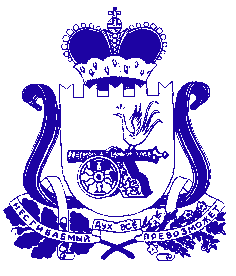 Администрация Лоинского  сельского поселенияСмоленского района Смоленской областиПОСТАНОВЛЕНИЕот   05.05.2015                                   № 12Об утверждении Инструкции о порядке рассмотрения обращений граждан вАдминистрации Лоинского сельского поселения Смоленского района Смоленской области       Руководствуясь Федеральным законом от 02.05.2006 г. № 59-ФЗ «О порядке рассмотрения обращений граждан Российской Федерации», а также Инструкцией о порядке рассмотрения обращений граждан в Администрации Смоленской области, утвержденной постановлением Администрации Смоленской области от 21.03.2011 г. № 143, Администрация Лоинского сельского поселения Смоленского района Смоленской области постановляет:   1. Утвердить прилагаемую Инструкцию о порядке рассмотрения обращений граждан в Администрации Лоинского сельского поселения Смоленского района Смоленской области.  2. Контроль за выполнением постановления оставляю за собой. Глава муниципального образования Лоинского сельского поселения Смоленского района Смоленской области                   Н.С. ЛапеченковАДМИНИСТРАЦИЯ ЛОИНСКОГО СЕЛЬСКОГО ПОСЕЛЕНИЯСМОЛЕНСКОГО РАЙОНА  СМОЛЕНСКОЙ ОБЛАСТИПОСТАНОВЛЕНИЕот  26.05..2015г.           № 13  Об утверждении Положенияо контрактном управляющем.  В соответствии с частью 3 статьи 38 Федерального закона от 5 апреля 2013г. № 44-ФЗ « О  контрактной системе в сфере закупок товаров, работ, услуг для обеспечения государственных и муниципальных нужд» (далее 44-ФЗ),руководствуясь нормами 44-ФЗ. Уставом Лоинского сельского поселения Смоленского района Смоленской областиПостановляет:1.Утвердить Положение о контрактном управляющем Администрации Лоинского сельского поселения Смоленского района Смоленской области (Приложение).2.Обнародовать настоящее Постановление на информационном стенде Администрации и разместить в сети Интернет на официальном сайте Администрации Лоинского сельского поселения Смоленского района Смоленской области.3.Данное Постановление вступает в силу с 01.01.2015 года.3.Кантроль над исполнением настоящего Постановления оставляю за собой.Глава муниципального образованияЛоинского сельского поселения   Смоленского района Смоленской области                                Н.С. Лапеченков